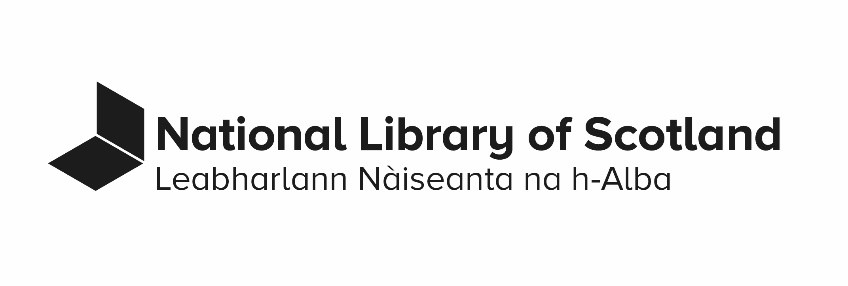 The National Library of Scotland Complaints Handling ProcedureOverviewThe Library is committed to providing high-quality customer services.We value complaints and use information from them to help us improve our services.If something goes wrong or you are dissatisfied with our services, please tell us. This procedure describes our complaints procedure and how to make a complaint. It also tells you how we will handle your complaint and what you can expect from us.What is a complaint?We regard a complaint as any expression of dissatisfaction about our:any of our actions or lack of action;standard of service provided by us or on our behalf.What can I complain about?As examples, you can complain about things such as:failure or refusal to provide a service;inadequate quality or standard of service, or an unreasonable delay in providing a service;dissatisfaction with one of our policies or its impact on the individual;failure to properly apply procedure, process or guidance when delivering services;conduct or treatment by a member of staff or contractor. Except where there are arrangements in place for the contractor to handle the complaint themselves, or;disagreement with a decision. Except where there is a statutory procedure for challenging that decision, or an established appeals process followed throughout the sector. Your complaint may involve more than one Library service or be about someone working on our behalf.What can't I complain about?There are some things we can't deal with through our complaints handling procedure. These include:a routine first-time request for a service;a request for compensation only;issues that are in court or have already been heard by a court or a tribunal. If you decide to take legal action, you should let us know. The complaint cannot then be considered under this process.disagreement with a decision where there is a statutory procedure for challenging that decision. For example Freedom of Information requests;a request for information under the Data Protection or Freedom of Information (Scotland) Acts;a grievance by a staff member or a grievance relating to employment or staff recruitment;a concern raised internally by a member of staff (not about a service they received). For example a whistleblowing concern;a concern about a child or an adult's safety (please see our Safeguarding Children, Young People and Vulnerable Adults Policy);an attempt to reopen a previously concluded complaint or have a complaint reconsidered where we have already given our final decision;abuse or unsubstantiated allegations about our organisation or staff where such actions would be covered by our Terms of Condition, or;a concern about the actions or service of a different organisation, where we have no involvement in the issue. Except where the other organisation is delivering services on our behalf.If other procedures or rights of appeal can help resolve your concerns, we will give information and advice to assist.Who can complain?Anyone who receives, requests or is directly affected by our services can make a complaint to us. This includes the representative of someone who is dissatisfied with our service (for example, a relative or friend). If you are making a complaint on someone else's behalf, you will normally need their written consent. Please also read the section on Getting help to make your complaint below.How do I complain?You can complain in person at any Library building open to users, by phone, in writing, by email or via our website.It is easier for us to address complaints if you make them quickly and directly to the service concerned. Please talk to a member of our staff at the service you are complaining about. They can then try to resolve the issue.When complaining, please tell us:your full name and contact details;as much as you can about the complaint;what has gone wrong; and;what outcome you are seeking.Our contact detailsEmail: governance@nls.ukWebsite: Complaints formTelephone: 0131 623 3700Address: National Library of Scotland, 92 Cowgate, Edinburgh, EH1 1JNHow long do I have to make a complaint?Normally, you must make your complaint within six months of:the event you want to complain about; or;finding out that you have a reason to complain.In exceptional circumstances, we may be able to accept a complaint after the time limit. If you feel that the time limit should not apply to your complaint, please tell us why.What happens when I have complained?We will always tell you who is dealing with your complaint. Our complaints procedure has two stages.Stage 1: Frontline responseWe aim to respond to complaints quickly (where possible, when you first tell us about the issue). This could mean an on-the-spot apology and explanation if something has clearly gone wrong, or immediate action to resolve the problem.  We will give you our decision at stage 1 in five working days or less, unless there are exceptional circumstances.If you are not satisfied with the response we give at this stage, we will tell you what you can do next. If you choose to, you can take your complaint to stage 2. You must normally ask us to consider your complaint at stage 2 either:within six months of the event you want to complain about or finding out that you have a reason to complain; or;within two months of receiving your stage 1 response (if this is later).In exceptional circumstances, we may be able to accept a stage 2 complaint after the time limit. If you feel that the time limit should not apply to your complaint, please tell us why.Stage 2: InvestigationStage 2 deals with two types of complaint: where the customer remains dissatisfied after stage 1 and those that clearly require investigation, and so are handled directly at this stage. If you do not wish your complaint to be handled at stage 1, you can ask us to handle it at stage 2 instead. When using stage 2:we will acknowledge receipt of your complaint within three working days;we will confirm our understanding of the complaint we will investigate and what outcome you are looking for;we will try to resolve your complaint where we can (in some cases we may suggest using an alternative complaint resolution approach, such as mediation); and;where we cannot resolve your complaint, we will give you a full response as soon as possible, normally within 20 working days.If our investigation will take longer than 20 working days, we will tell you.  We will tell you our revised time limits and keep you updated on progress.What if I'm still dissatisfied?After we have given you our final decision, if you are still dissatisfied with our decision or the way we dealt with your complaint, you can ask the Scottish Public Services Ombudsman (SPSO) to look at it.The SPSO are an independent organisation that investigates complaints. They are not an advocacy or support service.You can ask the SPSO to look at your complaint if:you have gone all the way through the Library's complaints handling procedure;it is less than 12 months after you became aware of the matter you want to complain about; and;the matter has not been (and is not being) considered in court.The SPSO will ask you to complete a complaint form and provide a copy of our final response to your complaint. You can do this online at Scottish Publish Services Ombudsman Complaint Form or call them on Freephone 0800 377 7330.You may wish to get independent support or advocacy to help you progress your complaint. See the section on Getting help to make your complaint below.The SPSO's contact details are SPSO, Bridgeside House, 99 McDonald Road, Edinburgh, EH7 4NS (if you would like to visit in person, you must make an appointment first)Their freepost address is FREEPOST SPSOFreephone:	0800 377 7330Scottish Publish Services Ombudsman online contactScottish Publish Ombudsman websitePersonal dataFor information about how the Library holds and uses personal data you send us when making a complaint, see our privacy page, in particular our feedback and complaints privacy notice.Getting help to make your complaintWe understand that you may be unable or reluctant to make a complaint yourself. We accept complaints from the representative of a person who is dissatisfied with our service. We can take complaints from for example a friend or relative, if you have given them your consent to complain for you.We are committed to making our service easy to use for all members of the community. In line with our statutory equalities duties, we will always ensure that reasonable adjustments are made to help you access and use our services. If you have trouble putting your complaint in writing, or want this information in another language or format, such as large font, or Braille, please tell us in person, contact us on telephone 0131 623 3700 or email us at complaints.nls.uk.